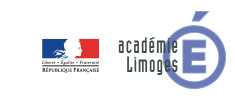 I Le besoin :II - Les contraintes liées à la conception : Pour satisfaire notre besoin, un objet technique doit prendre en compte les fonctions principales d’un objet (FP) et des fonctions de contraintes de fonctionnement, lié à l’environnement, à style régional, à un budget, des normes de sécurité, des normes d’hygiène, … (FC) qui limitent la liberté du concepteur. Ces fonctions peuvent être formalisées dans une carte  mentale (exemple pour un lampadaire public)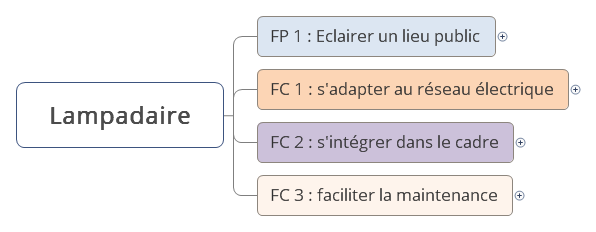 Pour réaliser les fonctions et répondre aux contraintes du cahier des charges d’un objet technique, on définit des fonctions techniques.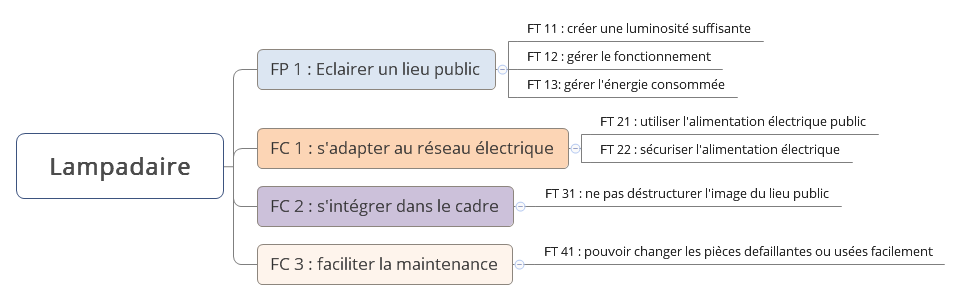 Pour remplir ces fonctions techniques, le concepteur doit trouver des solutions techniques. Pour une même fonction technique il peut exister plusieurs solutions techniques. Le choix définitif d'une solution sera donc un compromis qui dépendra de l’importance que l’on accorde à ces différentes contraintes.III – La modélisation : Pour représenter une solution technique et la faire comprendre à tous nous pouvons utiliser : 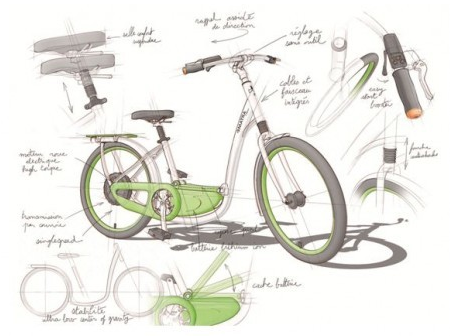 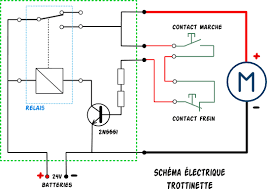 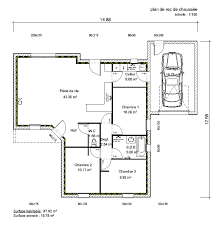 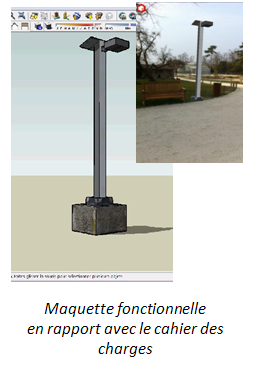 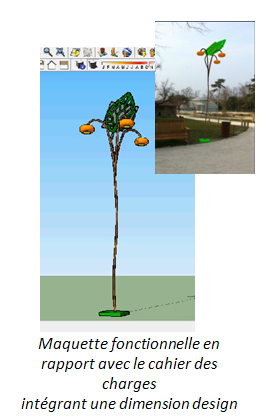 Séquence S26Recherche de solutionsSYNTHÈSECycle 43èmeSéquence S26Recherche de solutionsProjetCycle 43èmeCompétences développées en activitésCompétences développées en activitésConnaissances associéesCT 1.3Rechercher des solutions techniques à un problème posé, expliciter ses choix et les communiquer en argumentant.Design.. Représentation de solutions (croquis, schémas, algorithmes). Réalité augmentée. CT 2.1Identifier un besoin et énoncer un problème technique, identifier les conditions, contraintes (normes et règlements) et ressources correspondantes.Besoin, contraintes, normalisation. Principaux éléments d’un cahier des charges.CT 2.3S’approprier un cahier des charges.Principaux éléments d’un cahier des charges.CT 2.5Imaginer des solutions en réponse au besoin.Design.. Représentation de solutions (croquis, schémas, algorithmes). Réalité augmentée. 